ВСТРЕЧА С ВЕТЕРАНОМ ВЕЛИКОЙ ОТЕЧЕСТВЕННОЙ ВОЙНЫ ПОЛКОВНИКОМ ЗАПАСА ПРИЩЕПНЫМ ГРИГОРИЕМ ВАСИЛЬЕВИЧЕМ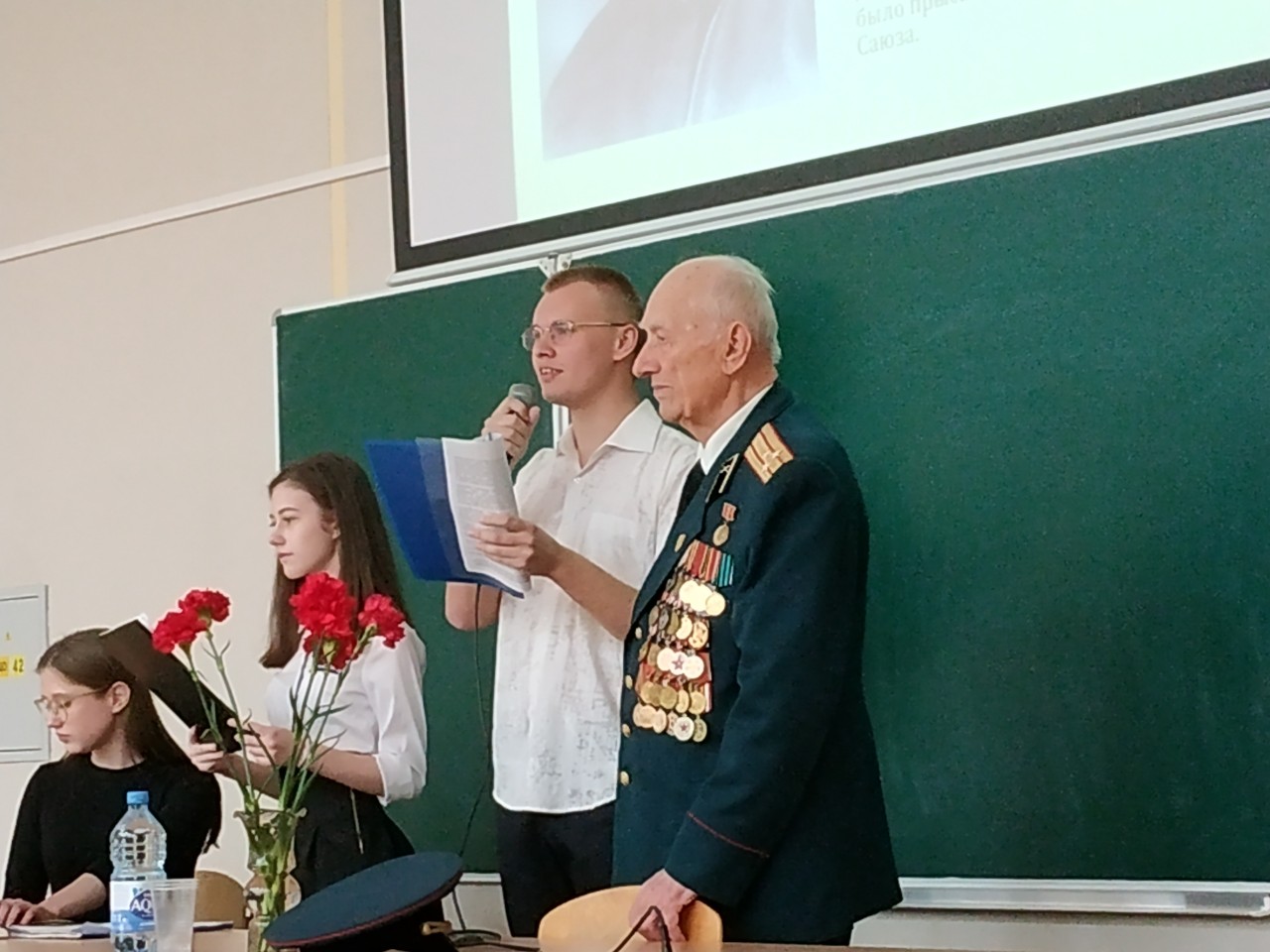 На потоке ФИТиУ 822401-404 24.04.2019 в ауд. 104-4 состоялась встреча с участником Великой Отечественной войны полковником запаса Прищепным Г.В.Цель встречи: воспитание духовных ценностей – любви к Родине, верности гражданскому и воинскому долгу, честности и человеколюбия.Посредством аудиторного общения с ветеранами Великой Отечественной войны, изучения спецмодуля «Великая Отечественная война советского народа (в контексте Второй мировой войны) кафедра гуманитарных дисциплин стремится приобщить подрастающее поколение к изучению исторического прошлого нашей страны, к истокам героизма, укрепить живую связь времен и поколений.